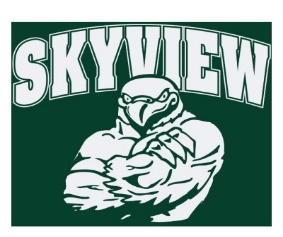 Skyview SPLASH - Our last SPLASH event is this Saturday!  Mark your calendars for Saturday, March 17th from 2-4PM at the Methacton High School pool.  Flyers were sent home and are attached.  Please Note, 9 spots remain for this event.  Registrations will be on a first-come-first-serve basis.  This is a parent drop off event, but parents are welcome to stay.  Happy Saint Patrick’s Day!  Dine Out – This Thursday, March 15th at the Valley Forge Tavern.  No flyer needed; simply mention Skyview and a portion of all sales will go to Skyview! We received positive feedback from those who attended previously.  Come out and Enjoy great food and service while supporting our school!  Thursday is the Prime Rib and Beverage Special!Family Game Night -is this Friday at 7PM in the Skyview cafeteria!  Come have fun with the whole family!  If you have any questions or concerns, please contact Nicole Drake at Arcolacheer1718@yahoo.com.After School FUN-A-THON is Friday, March 23rd!  Due to the tremendous response to this event, the deadline to register and submit donations has been extended until March 16th.   Fun-a-Thon is a FUN night of activities and reading challenges that support the American Cancer Society! Starting immediately after school until 8PM.  This is a fantastic opportunity for a parent’s night in support of a good cause.  Some highlights at the event: scooter races, bowling, beach ball volley ball, basketball, punching out cancer, crafts, games, and reading!  Snacks, dinner, and a candy buffet will be provided along with free raffles and prizes. Flyers went home and are attached.  Help continue this great Methacton tradition! A call for Volunteers!! Contact Renee Miller at rmrnboop@yahoo.com5th Grade Science Fair- Friday, April 20, 2018 from 6:30 PM – 7:45 PM5th Grade Students will be showcasing their projects at the first annual 5th grade Skyview Science Fair!!!  Students can earn extra credit in Science class!  This is not an in-class project.  This is an optional event meant to be completed at home.  Flyers were sent home and are attached.  Registrations due April 3rd.Yearbooks - Online ordering is now open for our 2018 Skyview yearbooks! Yearbooks ordered online cost $17 and can be paid for by credit card. Once they arrive it is $20 cash or check only.  Online ordering closes 4/20/18, after that they will be sold on a first come, first served basis so don't miss out, order now! Go to https://ybpay.lifetouch.com and enter our school code 11528118Home and School Officer Nominations – the slate of nominees for the Skyview Home & School officers for the 2018-2019 school year are as follows:for the position of Recording Secretary: Maggie Bakerfor the position of Corresponding Secretary:  Megan Fitzgeraldfor the position of Treasurer: Hemisha Lyfor the position of Vice President:  Carey Heck (co) and Renee Miller (co)for the position of President: Laurie O’NeillThe election will be held during the April 13th meeting and open for vote by the general membership.Spirit Wear - For the entire month of March, use coupon code Lion2018 and receive 15% off the entire site.  No minimum order required.  Visit www.yourstartingineup.com/WoodlandSkyview apparel is available for purchase at yourstartingineup.com.  All items can be customized with a school logo, your name, and more.  All sales benefit your child's school. All items are custom and take 2-3 weeks for delivery! www.yourstartinglineup.com.Post Prom Needs You!This important event keeps our students safe on one of the most dangerous nights of the year.  Not only does it keep our students safe, it is a highly anticipated, fun-filled night!  Hundreds of volunteers are needed to make this happen.  Post prom is looking for decorating volunteers-no artistic ability required! In addition, many long-term volunteers are retiring from their posts.  Replacements are needed.  If you are interested in shadowing a chair position to ‘learn the ropes’, please email skyviewhomeandschool@gmail.com.  Coming Soon:Skyview Skate Night – 4/135th Grade Science Fair – 4/20Fun Day – June 1 (rain or shine) 